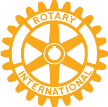 ROTARY CLUB OF ROCKVILLE, CTTruck Name:                                                                                                                                               .Type/Style of Food:                                                                                                                                   .Name of Contact Person:                                                                                                                         .  Phone Number and Email of Contact Person:                                                                                        .Approx. Length (in feet) of truck:_____________________ ________________________________Event is located at the Ellington Senior Center, 40 Maple Street, Ellington CTDate: Saturday, October 9th from 11am-3pmTrucks should arrive by 10:00AM to set-up and should stay until event endsFood truck must obtain/provide health permit for an Ellington EventNO alcoholic beverages can be servedFood truck is responsible for removing their own trashEvent fee is $100 per food truck. Please have payment accompany this signed form:       	I have paid on the website: https://go.rotary7890gives.org/foodtruckfestivalI have enclosed a check made payable to: Rotary Club of Rockville, CTPlease mail to:Rotary Club of Rockville, CTP.O. Box 3155Vernon, CT 06066This agreement is made between the Rotary Club of Rockville and the applicant listed above. By signing this agreement, you are committed to attending the Ellington Food Truck Festival.Signature:                                                                                                              Date:                                         .**If you have any questions with this form, please contact us at RockvilleRotaryCT@gmail.com**